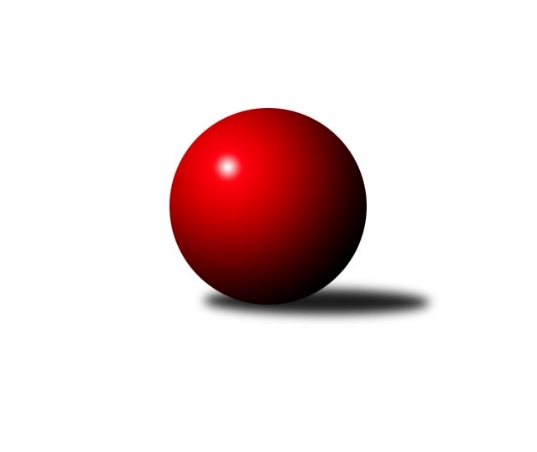 Č.13Ročník 2010/2011	22.1.2011Nejlepšího výkonu v tomto kole: 3556 dosáhlo družstvo: KK PSJ Jihlava1. KLM 2010/2011Výsledky 13. kolaSouhrnný přehled výsledků:TJ Jiskra Kovářská	- KK Slavoj Praha	6:2	3365:3285	15.5:8.5	22.1.TJ Sokol KARE Luhačovice˝A˝	- TJ Centropen Dačice	5:3	3530:3467	14.0:10.0	22.1.KK Konstruktiva Praha 	- TJ Lokomotiva Česká Třebová	3:5	3376:3404	13.5:10.5	22.1.TJ Spartak Přerov˝A˝	- TJ Sokol Husovice	4:4	3476:3530	13.0:11.0	22.1.SKK  Náchod	- KK Moravská Slávia Brno ˝A˝	8:0	3494:3194	20.0:4.0	22.1.KK PSJ Jihlava	- TJ Valašské Meziříčí	7:1	3556:3322	16.0:8.0	22.1.Tabulka družstev:	1.	KK PSJ Jihlava	13	10	2	1	78.0 : 26.0 	187.0 : 125.0 	 3479	22	2.	KK Slavoj Praha	13	10	0	3	68.0 : 36.0 	183.0 : 129.0 	 3416	20	3.	TJ Sokol KARE Luhačovice˝A˝	13	8	1	4	56.5 : 47.5 	161.0 : 151.0 	 3439	17	4.	SKK  Náchod	13	7	1	5	62.0 : 42.0 	174.5 : 137.5 	 3401	15	5.	TJ Sokol Husovice	13	6	3	4	54.0 : 50.0 	162.0 : 150.0 	 3400	15	6.	TJ Lokomotiva Česká Třebová	13	6	2	5	51.0 : 53.0 	142.0 : 170.0 	 3442	14	7.	TJ Centropen Dačice	13	5	1	7	52.0 : 52.0 	148.0 : 164.0 	 3379	11	8.	TJ Spartak Přerov˝A˝	13	5	1	7	48.0 : 56.0 	167.5 : 144.5 	 3384	11	9.	TJ Jiskra Kovářská	13	5	0	8	44.5 : 59.5 	134.0 : 178.0 	 3302	10	10.	KK Konstruktiva Praha	13	4	0	9	38.0 : 66.0 	143.0 : 169.0 	 3365	8	11.	TJ Valašské Meziříčí	13	3	1	9	39.0 : 65.0 	141.0 : 171.0 	 3344	7	12.	KK Moravská Slávia Brno ˝A˝	13	2	2	9	33.0 : 71.0 	129.0 : 183.0 	 3250	6Podrobné výsledky kola:	 TJ Jiskra Kovářská	3365	6:2	3285	KK Slavoj Praha	Radek Hejhal	131 	 130 	 147 	145	553 	 3.5:0.5 	 521 	 131	120 	 142	128	Stanislav Tichý	David Junek	128 	 141 	 144 	137	550 	 1.5:2.5 	 573 	 128	139 	 151	155	Zdeněk Gartus	Milan Hrouda	156 	 158 	 132 	124	570 	 3:1 	 566 	 152	150 	 127	137	Jaroslav Procházka	Petr Dvořák	125 	 136 	 142 	137	540 	 1.5:2.5 	 567 	 148	131 	 142	146	Igor Búrik	Miroslav Jelínek	135 	 154 	 173 	124	586 	 3:1 	 524 	 127	144 	 124	129	Petr Pavlík	Vlastimil Zeman st.	124 	 144 	 156 	142	566 	 3:1 	 534 	 132	139 	 146	117	Anton Stašákrozhodčí: Nejlepší výkon utkání: 586 - Miroslav Jelínek	 TJ Sokol KARE Luhačovice˝A˝	3530	5:3	3467	TJ Centropen Dačice	Jiří Staněk	162 	 164 	 148 	148	622 	 3:1 	 569 	 149	142 	 159	119	Pavel Kabelka	František Svoboda	147 	 120 	 146 	143	556 	 1:3 	 591 	 138	148 	 153	152	Petr Žahourek	Jiří Mrlík	151 	 136 	 143 	124	554 	 1:3 	 603 	 145	156 	 151	151	Jiří Němec	Radek Polách	141 	 135 	 149 	140	565 	 1:3 	 577 	 135	136 	 150	156	Milan Blecha	Pavel Kubálek	157 	 153 	 158 	160	628 	 4:0 	 573 	 156	147 	 132	138	Jiří Malínek	Michal Markus	144 	 154 	 158 	149	605 	 4:0 	 554 	 135	149 	 134	136	Karel Novákrozhodčí: Nejlepší výkon utkání: 628 - Pavel Kubálek	 KK Konstruktiva Praha 	3376	3:5	3404	TJ Lokomotiva Česká Třebová	Zdeněk Zahrádka	133 	 135 	 136 	137	541 	 2:2 	 544 	 144	138 	 135	127	Jiří Hetych ml.	Jaroslav Pleticha st. st.	149 	 168 	 133 	142	592 	 3:1 	 571 	 141	152 	 140	138	Miloslav Hýbl	Štěpán Koblížek	146 	 126 	 139 	129	540 	 1:3 	 576 	 145	150 	 145	136	Karel Zubalík	František Obruča	121 	 146 	 148 	125	540 	 2:2 	 572 	 158	142 	 141	131	Pavel Vymazal	Lukáš Doubrava	153 	 136 	 151 	155	595 	 3:1 	 596 	 133	164 	 146	153	Miroslav Šnejdar ml.	Jaroslav Borkovec	154 	 141 	 145 	128	568 	 2.5:1.5 	 545 	 139	141 	 136	129	Martin Podzimekrozhodčí: Nejlepší výkon utkání: 596 - Miroslav Šnejdar ml.	 TJ Spartak Přerov˝A˝	3476	4:4	3530	TJ Sokol Husovice	Roman Goldemund	136 	 150 	 126 	135	547 	 2:2 	 551 	 150	149 	 134	118	Jan Machálek st.	Milan Kanda	155 	 157 	 168 	157	637 	 2:2 	 633 	 153	166 	 141	173	Jiří Axman ml. ml.	Vladimír Mánek	135 	 125 	 132 	134	526 	 0:4 	 644 	 156	159 	 177	152	Zdeněk Vymazal	Vojtěch Venclík	145 	 148 	 129 	152	574 	 3:1 	 558 	 142	138 	 140	138	Libor Škoula	Jakub Pleban	156 	 139 	 150 	139	584 	 4:0 	 554 	 151	131 	 138	134	Jiří Radil	Dalibor Matyáš	146 	 162 	 162 	138	608 	 2:2 	 590 	 153	141 	 152	144	David Plšekrozhodčí: Nejlepší výkon utkání: 644 - Zdeněk Vymazal	 SKK  Náchod	3494	8:0	3194	KK Moravská Slávia Brno ˝A˝	Jiří Němec	140 	 139 	 146 	126	551 	 3:1 	 537 	 129	138 	 137	133	Pavel Palian	Roman Straka	147 	 152 	 147 	134	580 	 3:1 	 549 	 131	142 	 148	128	Dalibor Dvorník	Petr Holý	144 	 146 	 154 	142	586 	 4:0 	 529 	 118	135 	 140	136	Radim Hostinský	Ondřej Sobčák	139 	 171 	 156 	131	597 	 3:1 	 550 	 133	130 	 145	142	Štěpán Večerka	Jaroslav Hažva	131 	 150 	 139 	158	578 	 3:1 	 526 	 139	137 	 132	118	Stanislav Žáček	Michal Jirouš	163 	 152 	 144 	143	602 	 4:0 	 503 	 141	112 	 125	125	Dominik Dvořákrozhodčí: Nejlepší výkon utkání: 602 - Michal Jirouš	 KK PSJ Jihlava	3556	7:1	3322	TJ Valašské Meziříčí	Jakub Zdražil	133 	 149 	 141 	149	572 	 3:1 	 544 	 142	136 	 133	133	Radim Metelka	Jan Kotyza	146 	 161 	 159 	150	616 	 3:1 	 543 	 148	123 	 130	142	David Volek	Daniel Braun	137 	 133 	 125 	129	524 	 0.5:3.5 	 555 	 146	140 	 125	144	Luboš Gassmann	Jiří Dvořák	162 	 135 	 144 	149	590 	 4:0 	 510 	 130	128 	 130	122	Milan Janyška	Robin Parkan	154 	 154 	 152 	155	615 	 3:1 	 589 	 146	169 	 132	142	Dalibor Jandík	Pavel Petrů	173 	 150 	 151 	165	639 	 2.5:1.5 	 581 	 138	150 	 153	140	Vladimír Výrekrozhodčí: Nejlepší výkon utkání: 639 - Pavel PetrůPořadí jednotlivců:	jméno hráče	družstvo	celkem	plné	dorážka	chyby	poměr kuž.	Maximum	1.	Pavel Jiroušek 	TJ Lokomotiva Česká Třebová	606.40	390.7	215.7	0.9	7/8	(653)	2.	Zdeněk Vymazal 	TJ Sokol Husovice	602.60	385.7	216.9	1.2	8/8	(644)	3.	Robin Parkan 	KK PSJ Jihlava	597.92	388.3	209.6	2.0	7/7	(629)	4.	Jan Kotyza 	KK PSJ Jihlava	596.61	381.8	214.9	1.6	7/7	(625)	5.	Jaroslav Procházka 	KK Slavoj Praha	596.12	377.8	218.3	0.9	7/8	(628)	6.	Zdeněk Gartus 	KK Slavoj Praha	594.38	382.0	212.4	0.6	8/8	(643)	7.	Michal Markus 	TJ Sokol KARE Luhačovice˝A˝	593.76	380.7	213.1	1.6	7/7	(655)	8.	Martin Kovář 	SKK  Náchod	591.00	381.1	209.9	1.3	6/7	(641)	9.	Pavel Petrů 	KK PSJ Jihlava	590.90	385.4	205.5	1.9	7/7	(652)	10.	Jiří Němec 	TJ Centropen Dačice	590.55	381.2	209.3	1.2	7/8	(629)	11.	Lukáš Doubrava 	KK Konstruktiva Praha 	587.37	383.1	204.2	1.9	7/7	(632)	12.	Roman Straka 	SKK  Náchod	583.78	378.2	205.6	1.7	7/7	(623)	13.	Jiří Hetych  ml.	TJ Lokomotiva Česká Třebová	579.58	386.5	193.1	0.8	8/8	(618)	14.	Libor Škoula 	TJ Sokol Husovice	578.94	383.5	195.4	2.0	7/8	(611)	15.	Petr Žahourek 	TJ Centropen Dačice	577.63	376.8	200.8	2.5	6/8	(614)	16.	Jiří Staněk 	TJ Sokol KARE Luhačovice˝A˝	576.49	373.7	202.8	2.4	7/7	(624)	17.	Radek Polách 	TJ Sokol KARE Luhačovice˝A˝	575.58	373.8	201.8	1.1	6/7	(600)	18.	Jiří Mrlík 	TJ Sokol KARE Luhačovice˝A˝	573.82	373.7	200.1	2.0	7/7	(604)	19.	Karel Zubalík 	TJ Lokomotiva Česká Třebová	572.00	376.3	195.7	1.3	6/8	(581)	20.	Radim Metelka 	TJ Valašské Meziříčí	571.90	374.8	197.1	2.6	8/8	(637)	21.	Vlastimil Bělíček 	TJ Spartak Přerov˝A˝	571.69	377.0	194.7	2.5	6/7	(627)	22.	Milan Blecha 	TJ Centropen Dačice	571.45	375.3	196.2	1.7	8/8	(615)	23.	Martin Švorba 	KK PSJ Jihlava	570.71	375.8	194.9	1.3	6/7	(592)	24.	David Volek 	TJ Valašské Meziříčí	570.50	376.6	193.9	2.4	8/8	(639)	25.	Václav Mazur 	TJ Spartak Přerov˝A˝	569.79	377.2	192.6	3.2	6/7	(602)	26.	Ladislav Beránek 	SKK  Náchod	569.52	372.0	197.5	3.6	7/7	(636)	27.	Roman Goldemund 	TJ Spartak Přerov˝A˝	569.29	371.5	197.8	1.8	7/7	(601)	28.	Jiří Dvořák 	KK PSJ Jihlava	568.61	372.4	196.3	1.3	6/7	(629)	29.	Pavel Kubálek 	TJ Sokol KARE Luhačovice˝A˝	568.55	369.4	199.1	1.9	6/7	(641)	30.	Pavel Vymazal 	TJ Lokomotiva Česká Třebová	567.93	371.6	196.3	1.7	7/8	(613)	31.	Dalibor Matyáš 	TJ Spartak Přerov˝A˝	567.59	373.4	194.2	1.9	7/7	(608)	32.	Martin Podzimek 	TJ Lokomotiva Česká Třebová	567.38	362.6	204.8	1.1	8/8	(611)	33.	Karel Novák 	TJ Centropen Dačice	566.80	364.7	202.1	2.0	8/8	(599)	34.	Jiří Axman ml.  ml.	TJ Sokol Husovice	566.06	367.2	198.8	2.3	8/8	(633)	35.	Vlastimil Zeman ml.  ml.	TJ Jiskra Kovářská	566.00	373.4	192.6	2.9	7/7	(602)	36.	Miroslav Šnejdar  ml.	TJ Lokomotiva Česká Třebová	565.38	375.8	189.6	2.8	8/8	(596)	37.	Igor Búrik 	KK Slavoj Praha	564.97	368.4	196.6	2.5	7/8	(585)	38.	Ondřej Sobčák 	SKK  Náchod	564.67	374.0	190.7	2.1	7/7	(613)	39.	Anton Stašák 	KK Slavoj Praha	563.77	370.9	192.9	1.9	7/8	(604)	40.	Daniel Braun 	KK PSJ Jihlava	563.62	370.6	193.0	2.5	7/7	(622)	41.	Jiří Franěk 	KK Konstruktiva Praha 	562.37	374.1	188.2	3.8	7/7	(586)	42.	Petr Pavlík 	KK Slavoj Praha	561.93	374.2	187.7	2.8	8/8	(614)	43.	Jiří Malínek 	TJ Centropen Dačice	561.29	369.2	192.1	3.5	8/8	(624)	44.	Vladimír Výrek 	TJ Valašské Meziříčí	561.06	366.1	194.9	2.3	7/8	(605)	45.	Jiří Kudela 	TJ Spartak Přerov˝A˝	560.21	371.1	189.1	2.0	6/7	(608)	46.	Štěpán Koblížek 	KK Konstruktiva Praha 	559.59	374.4	185.2	3.4	7/7	(600)	47.	Zdeněk Zahrádka 	KK Konstruktiva Praha 	558.64	367.0	191.6	3.3	6/7	(582)	48.	Jiří Radil 	TJ Sokol Husovice	558.28	369.5	188.8	1.3	8/8	(580)	49.	Jaroslav Borkovec 	KK Konstruktiva Praha 	557.63	369.4	188.2	2.5	6/7	(607)	50.	Jan Machálek  st.	TJ Sokol Husovice	557.26	371.5	185.7	4.5	7/8	(619)	51.	Jiří Kudláček 	TJ Sokol KARE Luhačovice˝A˝	557.00	374.9	182.1	8.6	5/7	(582)	52.	David Junek 	TJ Jiskra Kovářská	556.57	368.0	188.6	2.9	7/7	(621)	53.	Jakub Pleban 	TJ Spartak Přerov˝A˝	554.40	370.9	183.5	3.1	6/7	(594)	54.	Pavel Palian 	KK Moravská Slávia Brno ˝A˝	553.92	365.7	188.2	2.8	8/8	(632)	55.	Vlastimil Zeman st. 	TJ Jiskra Kovářská	551.60	364.9	186.7	3.3	7/7	(577)	56.	Dalibor Tuček 	TJ Valašské Meziříčí	551.58	364.9	186.7	2.5	6/8	(582)	57.	Luboš Gassmann 	TJ Valašské Meziříčí	551.26	369.6	181.6	3.0	7/8	(571)	58.	Petr Dvořák 	TJ Jiskra Kovářská	547.94	364.5	183.5	3.7	7/7	(582)	59.	Petr Mika 	KK Moravská Slávia Brno ˝A˝	547.21	365.5	181.7	2.8	7/8	(594)	60.	Jiří Němec 	SKK  Náchod	547.02	362.5	184.5	2.1	7/7	(589)	61.	Pavel Kabelka 	TJ Centropen Dačice	546.13	363.1	183.1	2.9	8/8	(617)	62.	Michal Šimek 	TJ Sokol Husovice	545.06	357.4	187.6	3.0	6/8	(608)	63.	František Obruča 	KK Konstruktiva Praha 	543.93	364.3	179.7	3.9	5/7	(576)	64.	Milan Hrouda 	TJ Jiskra Kovářská	542.21	359.9	182.3	3.5	6/7	(586)	65.	Zdeněk Vránek 	KK Moravská Slávia Brno ˝A˝	539.31	362.0	177.3	3.1	7/8	(625)	66.	Pavel Dvořák 	KK Moravská Slávia Brno ˝A˝	539.11	359.2	179.9	3.7	7/8	(582)	67.	Michal Kellner 	KK Moravská Slávia Brno ˝A˝	537.82	359.9	178.0	3.8	7/8	(556)	68.	Jaroslav Tejml 	TJ Jiskra Kovářská	531.52	357.2	174.3	5.5	5/7	(567)		Milan Kanda 	TJ Spartak Přerov˝A˝	608.25	383.0	225.3	2.5	1/7	(637)		Michal Jirouš 	SKK  Náchod	602.00	368.0	234.0	1.0	1/7	(602)		Miroslav Jelínek 	TJ Jiskra Kovářská	589.00	380.5	208.5	1.5	1/7	(592)		Svatopluk Krejčí 	KK Moravská Slávia Brno ˝A˝	586.00	386.0	200.0	4.0	1/8	(586)		Petr Holý 	SKK  Náchod	575.50	375.5	200.0	0.0	2/7	(586)		Radek Hejhal 	TJ Jiskra Kovářská	575.00	388.5	186.5	2.5	1/7	(597)		Jaroslav Hažva 	SKK  Náchod	570.81	379.0	191.8	2.7	4/7	(618)		Martin Kozel  st.	KK Slavoj Praha	569.16	367.1	202.0	1.6	5/8	(602)		Jiří Divila ml. 	TJ Spartak Přerov˝A˝	569.00	369.0	200.0	2.0	1/7	(569)		Jiří Partl 	KK PSJ Jihlava	567.50	368.0	199.5	2.5	1/7	(571)		Tomáš Cabák 	TJ Valašské Meziříčí	566.44	381.1	185.3	5.0	5/8	(591)		Jakub Zdražil 	KK PSJ Jihlava	564.25	363.5	200.8	1.3	2/7	(573)		Dalibor Jandík 	TJ Valašské Meziříčí	560.75	360.0	200.8	3.5	2/8	(589)		Tomáš Majer 	SKK  Náchod	560.50	375.5	185.0	5.0	1/7	(577)		František Svoboda 	TJ Sokol KARE Luhačovice˝A˝	559.00	373.7	185.3	4.3	4/7	(609)		Miroslav Milan 	KK Moravská Slávia Brno ˝A˝	558.60	362.1	196.5	1.4	3/8	(635)		David Plšek 	TJ Sokol Husovice	558.19	368.4	189.8	2.8	4/8	(590)		Vojtěch Venclík 	TJ Spartak Přerov˝A˝	558.00	372.0	186.0	5.0	2/7	(574)		Karel Slimáček 	KK PSJ Jihlava	557.00	374.0	183.0	6.0	1/7	(557)		Miloslav Hýbl 	TJ Lokomotiva Česká Třebová	555.20	367.6	187.6	3.5	5/8	(596)		Stanislav Žáček 	KK Moravská Slávia Brno ˝A˝	551.25	365.0	186.3	1.8	2/8	(585)		Miloš Švarcberger 	KK Moravská Slávia Brno ˝A˝	550.00	377.0	173.0	0.0	1/8	(550)		Dalibor Dvorník 	KK Moravská Slávia Brno ˝A˝	549.00	387.0	162.0	4.0	1/8	(549)		Jaroslav Pleticha st.  st.	KK Konstruktiva Praha 	547.13	360.2	186.9	3.5	4/7	(592)		Arnošt Werschall 	TJ Jiskra Kovářská	546.22	356.8	189.4	4.7	3/7	(561)		Stanislav Tichý 	KK Slavoj Praha	544.00	363.2	180.8	3.8	5/8	(577)		Petr Vácha 	TJ Spartak Přerov˝A˝	540.00	364.0	176.0	4.0	1/7	(540)		Vladimír Mánek 	TJ Spartak Přerov˝A˝	536.00	364.5	171.5	4.0	2/7	(546)		Jan Bernatík 	KK Moravská Slávia Brno ˝A˝	532.00	359.5	172.5	3.5	2/8	(551)		Radim Hostinský 	KK Moravská Slávia Brno ˝A˝	529.00	345.0	184.0	2.0	1/8	(529)		Štěpán Večerka 	KK Moravská Slávia Brno ˝A˝	529.00	372.5	156.5	5.0	2/8	(550)		Milan Kabelka 	TJ Centropen Dačice	527.67	356.0	171.7	4.3	3/8	(541)		Pavel Pecold 	SKK  Náchod	526.00	360.3	165.7	4.3	4/7	(554)		Milan Janyška 	TJ Valašské Meziříčí	523.50	344.3	179.3	4.8	4/8	(580)		Petr Doležal 	TJ Centropen Dačice	516.00	351.0	165.0	6.0	1/8	(516)		Václav Korbel 	KK PSJ Jihlava	515.00	356.0	159.0	2.0	1/7	(515)		Dominik Dvořák 	KK Moravská Slávia Brno ˝A˝	503.00	360.0	143.0	8.0	1/8	(503)Sportovně technické informace:Starty náhradníků:registrační číslo	jméno a příjmení 	datum startu 	družstvo	číslo startu
Hráči dopsaní na soupisku:registrační číslo	jméno a příjmení 	datum startu 	družstvo	Program dalšího kola:14. kolo29.1.2011	so	9:00	TJ Valašské Meziříčí - KK Konstruktiva Praha 	29.1.2011	so	10:00	KK Slavoj Praha - KK PSJ Jihlava	29.1.2011	so	10:00	KK Moravská Slávia Brno ˝A˝ - TJ Jiskra Kovářská	29.1.2011	so	14:00	TJ Lokomotiva Česká Třebová - TJ Spartak Přerov˝A˝	29.1.2011	so	14:00	TJ Sokol Husovice - TJ Sokol KARE Luhačovice˝A˝	29.1.2011	so	14:00	TJ Centropen Dačice - SKK  Náchod	Nejlepší šestka kola - absolutněNejlepší šestka kola - absolutněNejlepší šestka kola - absolutněNejlepší šestka kola - absolutněNejlepší šestka kola - dle průměru kuželenNejlepší šestka kola - dle průměru kuželenNejlepší šestka kola - dle průměru kuželenNejlepší šestka kola - dle průměru kuželenNejlepší šestka kola - dle průměru kuželenPočetJménoNázev týmuVýkonPočetJménoNázev týmuPrůměr (%)Výkon6xZdeněk VymazalHusovice6448xZdeněk VymazalHusovice111.676443xPavel PetrůJihlava6392xPavel PetrůJihlava111.216391xMilan KandaSp.Přerov A6371xMilan KandaSp.Přerov A110.456371xJiří Axman ml. ml.Husovice6331xJiří Axman ml. ml.Husovice109.766332xPavel KubálekLuhačovice A6282xMiroslav JelínekJiskra Kovářská107.435863xJiří StaněkLuhačovice A6222xPavel KubálekLuhačovice A107.4628